社團法人 台灣國際飢餓對策協會信用卡授權書（填妥後請傳真：02-2568-4922）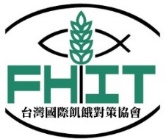 編號：　　　　　　　　　　　　　　　　　　　　　　　授權日期：　　　年　　　月　　　日《請盡量以 聯邦銀行 發行的信用卡，該行給予本會特別優惠手續費》親愛的捐款人平安！　　感謝您對台灣國際飢餓對策協會（Food for the Hungry International Taiwan）的支持！我們會珍惜使用捐款人所捐的每一分錢，讓更多的人因您的愛心得到更大的幫助！　　國際飢餓對策聯盟（Food for the Hungry International Federation），是一個登記在聯合國農糧組織(AFO)下的NGO組織。以緩解身、心、靈不同層次的飢餓問題為核心任務。我們常說：「給魚吃，不如教他怎麼釣魚！」但如果池中無魚，或是池水汙染，甚至有毒，給魚、釣魚還是枉然。因此飢餓對策期待，以台灣的優勢農業，配合社會事業運作、社區營造、食物銀行，協助窮乏者脫貧。所以我們才會列出，含「可綜合運用」等八大捐款指定項目，盼望獲得更多支持。2023《台灣國際農業人才培育計畫獎學金》開始實施。支持3名國際學生在中興大學學習農業。期待這個從養魚、釣魚、到給魚的整合性新生機構，有更多人投注、壯大，可以讓更多的人因我們的共同努力得到幫助，脫離飢餓，脫離貧窮！　　　　　　　　　　　　　　　　社團法人台灣國際飢餓對策協會 理事長　張德謙　                                                                  秘書長  曾正智   敬啟持卡人基本資料持卡人姓名出生日期出生日期出生日期  　  年    月   日  　  年    月   日持卡人基本資料身分證字號信用卡簽字(與卡片背面簽名一致)信用卡簽字(與卡片背面簽名一致)信用卡簽字(與卡片背面簽名一致)持卡人基本資料信用卡別□VISA   □MASTER   □JBC   □其他               □VISA   □MASTER   □JBC   □其他               □VISA   □MASTER   □JBC   □其他               □VISA   □MASTER   □JBC   □其他               □VISA   □MASTER   □JBC   □其他               發卡銀行持卡人基本資料信用卡卡號持卡人基本資料有效日期西元（　　）月（　　）年西元（　　）月（　　）年識別碼（必填）識別碼（必填）識別碼（必填）持卡人基本資料聯絡電話（日）（夜）（夜）（夜）（手機）（手機）（手機）持卡人基本資料E-MAILLINE IDLINE ID收據資料收據抬頭□同持卡人　　　□其他：□同持卡人　　　□其他：□同持卡人　　　□其他：收據資料郵寄地址　　　　　　　　　　　　　　　　　　　　　　　　□年度收據　□逐次收據　　　　　　　　　　　　　　　　　　　　　　　　□年度收據　□逐次收據　　　　　　　　　　　　　　　　　　　　　　　　□年度收據　□逐次收據收據資料捐款方式及金額□長期捐款：□每月　□每季　□每年　每次金額：　　　　　　　元1.□自 　  年　　月至 　　年　 　月，2.□信用卡有效到期，並換卡通知□單次捐款：　　　　　　　　　元□我另要捐物，或想進一步了解，請聯絡我！□長期捐款：□每月　□每季　□每年　每次金額：　　　　　　　元1.□自 　  年　　月至 　　年　 　月，2.□信用卡有效到期，並換卡通知□單次捐款：　　　　　　　　　元□我另要捐物，或想進一步了解，請聯絡我！□長期捐款：□每月　□每季　□每年　每次金額：　　　　　　　元1.□自 　  年　　月至 　　年　 　月，2.□信用卡有效到期，並換卡通知□單次捐款：　　　　　　　　　元□我另要捐物，或想進一步了解，請聯絡我！收據資料指定用途□可綜合運用　□TASP農業獎學金  □教育訓練　 □悲傷輔導　       □飢餓小學堂　□國內救援　 □國際救援　 □其他指定捐款　　　　　　　　　　　　□可綜合運用　□TASP農業獎學金  □教育訓練　 □悲傷輔導　       □飢餓小學堂　□國內救援　 □國際救援　 □其他指定捐款　　　　　　　　　　　　□可綜合運用　□TASP農業獎學金  □教育訓練　 □悲傷輔導　       □飢餓小學堂　□國內救援　 □國際救援　 □其他指定捐款　　　　　　　　　　　　注意事項商店代號０３０１０３０６３授權碼（由本會填寫）注意事項您對飢餓對策的建議、叮嚀★我願意加入飢餓對策會員，或推薦好友贊助！請聯絡我！★建議、叮嚀：★我願意加入飢餓對策會員，或推薦好友贊助！請聯絡我！★建議、叮嚀：★我願意加入飢餓對策會員，或推薦好友贊助！請聯絡我！★建議、叮嚀：劃撥轉帳郵政劃撥５０３９０７７４  (可臨櫃申請定期定額奉獻)劃撥轉帳ATM銀行帳號（聯邦銀行－仁愛分行）一般事工捐款：０１５－１０－８００－３１３１  TASP獎學金：０１５－１０－００１－７５７５(請以簡訊通知帳號後5碼、姓名、住址)貨款：０１５－１０－００１－７２９０ （購物、義賣專戶）